Ιωάννινα, 25/5/2017ΠΡΟΚΗΡΥΞΗΓια την πλήρωση είκοσι (20) θέσεων Μεταπτυχιακών Φοιτητών για το Ακαδημαϊκό Έτος 2017-18.Η Ειδική Διατμηματική Επιτροπή του Διατμηματικού Προγράμματος Μεταπτυχιακών Σπουδών (Δ.Π.Μ.Σ.) «Ιατρική Χημεία» στην υπ’ αριθμ. 17/24-5-2017 συνεδρίαση, αποφάσισε την προκήρυξη είκοσι (20) κενών θέσεων Μεταπτυχιακών Φοιτητών, για το ακαδημαϊκό έτος 2017-18. Η εισαγωγή των Μεταπτυχιακών Φοιτητών θα γίνει τον Οκτώβριο του 2017. Το Δ.Π.Μ.Σ. οδηγεί στη λήψη Μεταπτυχιακού Διπλώματος Ειδίκευσης (ΜΔΕ) χρονικής διάρκειας τριών (3) διδακτικών εξαμήνων.Στο Δ.Π.Μ.Σ. γίνονται δεκτοί πτυχιούχοι Τμημάτων Χημείας, Βιολογίας, Ιατρικής, Φαρμακευτικής, Βιοχημείας, Χημικών Μηχανικών, Μηχανικών Υλικών και συναφών Τμημάτων της ημεδαπής ή Τμημάτων αναγνωρισμένων ομοταγών ιδρυμάτων της αλλοδαπής καθώς και πτυχιούχοι Τ.Ε.Ι. συναφούς γνωστικού αντικειμένου. Δικαίωμα αίτησης έχουν και οι τελειόφοιτοι των ανωτέρω Τμημάτων - Σχολών, οι οποίοι εφ' όσον γίνουν δεκτοί, έχουν δικαίωμα εγγραφής στο Δ.Π.Μ.Σ. μόνο υπό την προϋπόθεση ότι θα ολοκληρώσουν τις σπουδές τους την εξεταστική περίοδο του Σεπτεμβρίου 2017. Οι ενδιαφερόμενοι καλούνται να υποβάλουν αίτηση υποψηφιότητας στη Γραμματεία του Τμήματος Χημείας του Πανεπιστημίου Ιωαννίνων μέχρι 11-9-2017, με τα παρακάτω δικαιολογητικά: Αίτηση υποψηφιότητας (δίνεται και ηλεκτρονικά). Επικυρωμένο αντίγραφο πτυχίου (οι πτυχιούχοι). Μπορούν επίσης να υποβάλλουν υποψηφιότητα τελειόφοιτοι των παραπάνω Τμημάτων και Σχολών καταθέτοντας τα υπόλοιπα δικαιολογητικά εκτός του επικυρωμένου αντιγράφου πτυχίου.  Βεβαίωση αναγνώρισης ισοτιμίας ή και αντιστοιχίας πτυχίου από το ΔΟΑΤΑΠ (οι απόφοιτοι ΑΕΙ του εξωτερικού). Πιστοποιητικό αναλυτικής βαθμολογίας προπτυχιακών σπουδών. Επικυρωμένα αντίγραφα πιστοποιητικών άρτιας γνώσης μιας τουλάχιστον ξένης γλώσσας για τους ημεδαπούς. Για όσους υποψήφιους δεν διαθέτουν αποδεδειγμένη γνώση ξένης γλώσσας η επιτροπή επιλογής διατηρεί το δικαίωμα να διαπιστώσει την επάρκεια με γραπτή εξέταση. Επικυρωμένα αντίγραφα τυχόν αναγνωρισμένων μεταπτυχιακών τίτλων σπουδών.Φωτοτυπία της αστυνομικής ταυτότητας. Σύντομο βιογραφικό σημείωμα στο οποίο να αναφέρεται τυχόν προηγούμενη επαγγελματική εμπειρία και ερευνητική δραστηριότητα.Δύο συστατικές επιστολές από καθηγητές του Τμήματος αποφοίτησης.Για περισσότερες πληροφορίες οι ενδιαφερόμενοι μπορούν να ενημερώνονται από την ιστοσελίδα του Δ.Π.Μ.Σ. “medchem.ac.uoi.gr” ή επικοινωνώντας με τη Γραμματεία του Τμήματος Χημείας, E-mail: gramchem@cc.uoi.gr, Τηλ: 26510-07194, 26510-07473, Fax: 26510-07006.Ιωάννινα 25/5/2017Ο Διευθυντής του Δ.Π.Μ.Σ.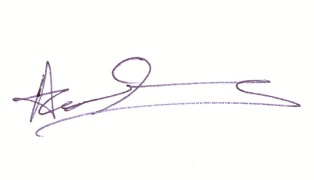 Αλέξανδρος ΤσελέπηςΚαθηγητής